§780.  Absentee ballots; applicationA uniformed service voter or an overseas voter may request an absentee ballot as provided in section 753‑A or by submitting a federal application or form requesting an absentee ballot as provided in section 783.  With respect to any election for federal office, a clerk or the Secretary of State may not refuse to accept or process any otherwise valid voter registration application or absentee ballot application submitted by a uniformed service voter or an overseas voter on the grounds that the voter submitted the application more than 3 months before the election for which the application will be used.  An application or request for an absentee ballot for a uniformed service voter or overseas voter that is accepted pursuant to section 753‑A or section 783 remains valid for 18 months from the date of receipt of the application and entitles the voter to receive absentee ballots for all federal and state elections during that period.  [PL 2013, c. 131, §24 (AMD).]SECTION HISTORYPL 1985, c. 161, §6 (NEW). PL 2003, c. 407, §31 (RPR). PL 2009, c. 563, §5 (AMD). PL 2013, c. 131, §24 (AMD). The State of Maine claims a copyright in its codified statutes. If you intend to republish this material, we require that you include the following disclaimer in your publication:All copyrights and other rights to statutory text are reserved by the State of Maine. The text included in this publication reflects changes made through the First Regular Session and the First Special Session of the131st Maine Legislature and is current through November 1, 2023
                    . The text is subject to change without notice. It is a version that has not been officially certified by the Secretary of State. Refer to the Maine Revised Statutes Annotated and supplements for certified text.
                The Office of the Revisor of Statutes also requests that you send us one copy of any statutory publication you may produce. Our goal is not to restrict publishing activity, but to keep track of who is publishing what, to identify any needless duplication and to preserve the State's copyright rights.PLEASE NOTE: The Revisor's Office cannot perform research for or provide legal advice or interpretation of Maine law to the public. If you need legal assistance, please contact a qualified attorney.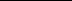 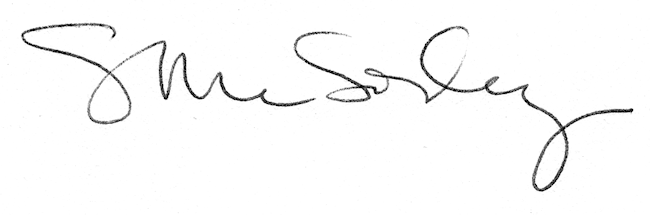 